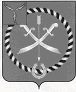 СОВЕТ МУНИЦИПАЛЬНОГО ОБРАЗОВАНИЯ ГОРОД РТИЩЕВОРТИЩЕВСКОГО МУНИЦИПАЛЬНОГО РАЙОНАСАРАТОВСКОЙ ОБЛАСТИР Е Ш Е Н И Е от 26 января 2017 года  № 46-239О предоставлении муниципальной гарантииРуководствуясь статьей 20 Устава муниципального образования город Ртищево, Совет муниципального образования город РтищевоРЕШИЛ:1. Разрешить администрации Ртищевского муниципального района Саратовской области от имени муниципального образования город Ртищево Ртищевского муниципального района предоставить Ртищевскому муниципальному унитарному предприятию «Теплотехник» муниципальную гарантию № 1 по договору поставки газа       № 46-5-8343/16 от 01.01.2016 года, заключенному Ртищевским муниципальным унитарным предприятием «Теплотехник» и ООО «Газпром межрегионгаз Саратов», в размере  5000000 (пять миллионов) рублей со сроком погашения до 1 июня 2017 года.2. Настоящее решение вступает в силу со дня его принятия. 3. Контроль за исполнением настоящего решения возложить на председателя постоянной депутатской комиссии Совета муниципального образования город Ртищево по бюджету и имуществу Агишеву Н.А.Глава муниципального образования город Ртищево 									А.А. БисеровЗаместитель главы – секретарь Совета муниципального образования город Ртищево 									С.В. Макогон